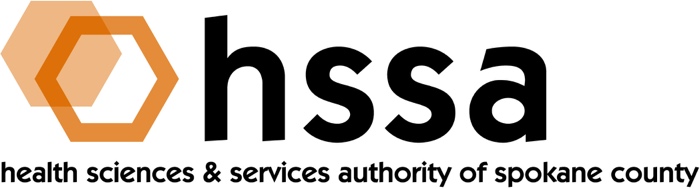 --DRAFT--HSSA BOARD MEETINGWednesday, September 16, 2020 -- 3–5 PMVia ZoomAGENDA Call to Order –Nancy Isserlis, Board Chair				(05 min.) Establish Quorum, Confirm Agenda						Action Items									Approve July 14, 2020 Special  Board Meeting Minutes	 Action Required	Approve Recommendations for Access to Care Annual Grant	 Action RequiredApprove Policy Allowing Use of Electronic Signature		 Action RequiredApprove Amendment to HSSA Resolution 2010-03		 Action RequiredBoard Chair’s ReportQuorum establishedApprove July 14, 2020 Special Board Meeting MinutesIndividual Board members Updates (given the pandemic and infrequency of meetings)Defer Action B above until Grants Report concludesDefer Actions C & D until the Legal Report concludesExecutive Director’s Report (In packet)			Finance Committee Report – Jason Thackston 
A. August Financial ReportFinancial Analysis of Access to Care grantGrants Committee Report – Mike Wilson No Grants Committee reportDiscussion/resolution regarding annual Access to Care grantLegal Report – Laura McAloonReview policy allowing use of electronic signatures for Board actionReview amendment to Resolution 2010-03 and Letter to Spokane County Commissioners for Board actionExecutive Committee (if necessary)Other Business AdjournmentThe next meeting of the HSSA Board is December 16, 2020 Location TBD.